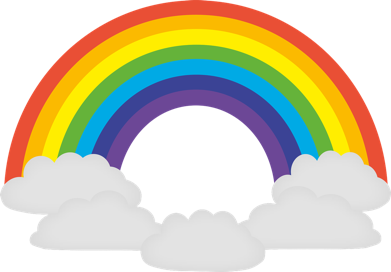 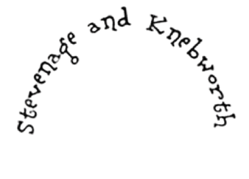 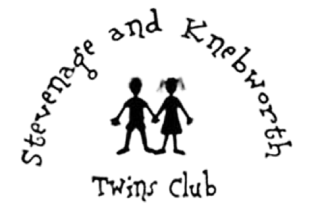 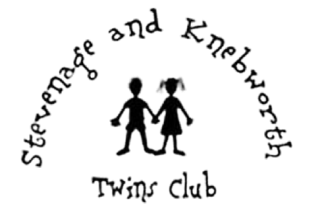 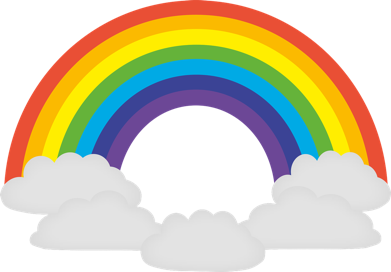 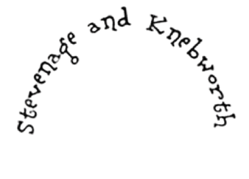 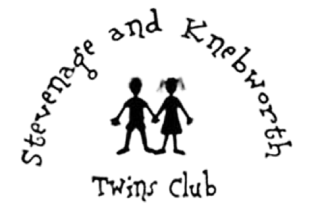 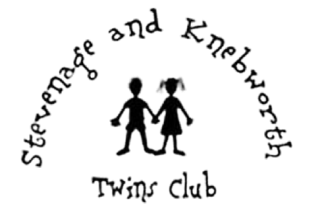 Membership form 2023-24I am applying for… Full membership (£26)		 Grad membership (£15)Your details: Your childrens’ details: You and the club:Consent*: * Under the General Data Protection Regulations (2018), we need your explicit, signed consent in order to retain your details and to communicate with you. To amend consent at any time please notify Sktwinsclub@hotmail.comParent/guardian full nameAddressPhoneEmailNext of kin           NameContact numberRelationship to youYour twins’/triplets’ namesDate of birthAny siblings? (Name & date of birth)Do you or your children have any special needs /dietary requirements /allergies?How did you hear about the Twins Club? e.g. Facebook, Google, friends/family, midwifeHow did you hear about the Twins Club? e.g. Facebook, Google, friends/family, midwifeAre there any festivals during the year which you would like to see celebrated at the club?Are there any festivals during the year which you would like to see celebrated at the club?Which of the following club activities are of most interest to you (please tick)?Which of the following club activities are of most interest to you (please tick)?Sessions for expectant and/or new parentsBaby & toddler play sessionsFamily socials (with children)Parent socials (without children)WhatsApp groupNearly New SalesIs there anything that you would like the club to do (or keep doing!) to be a support to you and your family?Is there anything that you would like the club to do (or keep doing!) to be a support to you and your family?Please confirm if you consent to Stevenage & Twins Club:Please confirm if you consent to Stevenage & Twins Club:Retaining your contact details for membership purposesYes / NoContacting you regarding club activities, by:EmailYes / NoText/WhatsAppYes / NoPhoneYes / NoTaking photos at club sessions and using for promotional purposes (e.g. on Facebook)Yes / NoSignatureDate